REFERAT AF BESTYRELSENS MØDE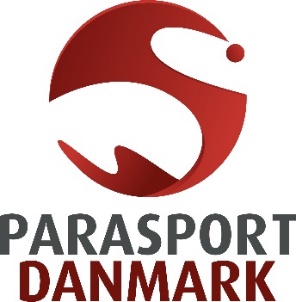 D. 30. SEPTEMBER 2019Deltagere: John Petersson (JP), Jens Boe Nielsen (JBN), Stig Person (SP), Tine Rindum Teilmann (TRT), Lene van der Keur (LvdK), Jan S. Johansen (JSJ) via Skype, Even Magnussen (EM), og Asger Krebs (AKR).Desuden deltog Niels Christiansen (NC), Søren Jul Kristensen (SJK), og Michael Møllgaard Nielsen (MMN). Afbud: Jannie Hammershøi (JH).Mødet indledtes med opfølgning på strategiarbejdet v. Helle Staberg.Bilag: Anbefalinger.Beslutning:Helle Staberg arbejder videre med oplægget, JBN forestår nødvendige tilretninger.Input til Helle/JBN senest: den 11. oktober 2019.DAGSORDENAd 1	Godkendelse af dagsorden.
Praktiske forhold2 Valg af mødeleder3 Godkendelse og underskrift af referatet fra bestyrelsens møde d. 15. maj 20194 Opfølgning på referat af bestyrelsens møde d. 15. maj 20195 Fastsættelse af datoer og tid for bestyrelsesmøder m.v.6 Internationale møder/konferencer og rapportering	Meddelelser fra ledelsen og bestyrelsen7 Nyt fra ledelsen8 Nyt fra bestyrelsen	Sager til beslutning9 Økonomi10 Special Olympics World Winter Games 202111 Indstilling af kandidater til priser
		Sager til drøftelse12 Frivilligforsamling 202013 IPC GA i Bonn - forberedelse14 ”Fri leg”/Temadrøftelse (maksimalt 30 min.)	Eventuelt
PRAKTISKE FORHOLDAd 2	Valg af mødeleder	EM blev valgt.Ad 3	Godkendelse og underskrift af referat fra bestyrelsens møde 	d. 20. juni 2019Referatet blev godkendt uden bemærkninger og underskrevet af de tilstedeværende.Ad 4	Opfølgning på referatet fra bestyrelsens møde d. 15. maj 2019	a) Klimapolitik for PD	Drøftelse og beslutning:	Vi afventer en egentlig udmelding fra DIF omkring en politik.Vores bæredygtige indsatser ønskes gerne oplistet i et evt. forslagskatalog i forhold til stævner. Vores bæredygtige indsatser ønskes gerne oplistet i et evt. forslagskatalog i forhold til stævner. EM i Rugby forsøges brugt som skabelon for et katalog. Beslutning:Forslagskatalog forelægges på næste bestyrelsesmøde. (NC, MMN, SJK)	b) StrategiplanBeslutning fra juni-møde 2019:Opfølgning på strategiplan forelægges for bestyrelsen, når den foreligger halvårsvis.Beslutning:Ovenstående er indført som en fast regel og punktet slettes herefter fra opfølgningspunktet.Ad 5	Fastsættelse af datoer og tid for bestyrelsesmøder m.v.	Kommende bestyrelsesmøder – 2. halvår 2019:	Mandag d. 11. nov.	Torsdag d. 19. dec.	Dialog møder:	1. okt. 2019 i Vejle (JP, JSJ, og EM) 	4. nov. 2019 i Brøndby (JP, LvdK, JBN, TRT, SP, og Asger)Andre møder og arrangementer:Internationale arrangementer i Danmark samt større tværgående arrangementer opføres her.DIF budgetmøde - 4. - 5. okt. (JP, SP, TRT)Pressalit Sports Akademi – d. 2. november 2019 i VejleDGI’s årsmøde – 2. nov. i DGI-byen (JP)Ad 6	Internationale møder/konferencer og rapporteringINAS GA 12. okt. 2019, Brisbane/AUS (JP)IPC GA – 26. – 27. okt. i Bonn (JP, NC)IPC Atletes Forum 22. – 24. Nov. Colorado Springs, USA (Mads Baulund)MEDDELELSER FRA LEDELSEN OG BESTYRELSENAd 7	Nyt fra ledelsen
Note: Det månedlige nyhedsbrev fra ledelsen bliver udsendt på forhånd inden bestyrelsesmøderne og det kan frit videresendes til andre interessenter efter ønske.Sekretariat – NielsSamarbejde med JYSK frem mod PLSom vi plejer, afholdes et lotteri umiddelbart før PL, hvor salget foregår i alle JYSK butikker i Danmark.Det foregår i uge 33-34-35-36 2020 som er i perioden op til PL i Tokyo. (PL afvikles 25/8 – 6/9 2020)Kassesalg (alle kunder spørges ved kassen) foregår uge 34 og markedsføres i JYSK aviserne.Som noget nyt vil JYSK lave en kampagne med deres hovedpuder fra Wellpur:Der er lavet en aftale om at JYSK donerer 10,- kr. pr. solgt Wellpur pude til Parasport Danmark.Sverige og Finland har tilsvarende kampagne.Markedsføres i marts (fødselsdagsstart) og juni (udsalgsstart) aviserne.ExperimentarietFor at sætte fokus på idrættens mangfoldighed er der indgået et samarbejde med Experimentariet i København for 2020. Med kulmination under OL og PL arbejder team Danmark, DIF og Parasport Danmark sammen med Experimentariet og også Elsass Fonden omkring aktiviteter, udstyr, idrætter, og atleter. Det overordnede formål er – med afsæt i OL og PL - at sætte fokus på sportsteknologi, sportsvidenskab og livsstil og skabe interesse for kroppens formåen og for glæden ved at bevæge sig og derved motivere børn og voksne til et sundere og bedre liv. Aktiviteter og indhold bliver defineret i efteråret 2019, hvor også ansatte på Experimentariet skal introduceres for nogle af parasportens idrætter og perspektiver for et aktivt idrætsliv for alle. Arrangementet gennemføres fra 1. januar til umiddelbart efter PL i september 2020.Partnerskabsaftaler:Der kommunikeres med rigtig mange konsulenter, direktører, udvalg og politikere om mulige partnerskaber. Langt de fleste vi snakker med er positive, og eneste større udfordring er specialforbundenes svartider. Mange ansatte har masser af opgaver i forvejen, så idé og udvekslingsfasen tager desværre lang tid.Bevæg dig for livet – Parasport og idræt for sindetVi er godt i gang i ni kommuner og i fortsat dialog med to. I de nordjyske kommuner er det særligt idræt for voksne udviklingshæmmede der er i fokus, hvor SO festival 2020 er i kikkerten. I Sydøstjylland er indsatserne mere spredte i forhold til den samlede målgruppe. Det svært at give præcise tal på effekten, men pt. taler vi 15-20 nye idrætstilbud/idrætsforløb samt nogle enkeltstående aktivitetsdage. Internt i konsulentgruppen arbejder vi fortsat med at finde gode metoder til at samarbejde og kommunikere bedst muligt, når vi taler samtænkning af konsulenttjenesterne i de to geografier. Bevæg dig for livet – indsatsen er opbygget, så vi skal finde løsninger mens vi handler for både at løfte målsætningen om øget idrætsdeltagelse men også at samle gode erfaringer omkring samarbejdet mellem idrætsorganisationer, kommuner og idrætsforeninger.Til Idrætsmødet i Aalborg (ultimo august), hvor parasport og idræt for udsatte målgrupper havde en stor plads, blev det cementeret at samarbejde mellem kommuner og idrætsorganisationer fylder meget i idrætsdebatten og at flere får øjnene op for, hvad Parasport Danmark og Dansk Arbejderidrætsforbund (idræt for psykisk sårbare) står for. Renovering af Idrættens HusPå DIF’s budgetmøde den 4-5. oktober vil der blive forelagt en plan for en kæmpe renovering af Idrættens Hus. Det betyder nedrivning af eksisterende bygninger og gennemgribende modernisering af andre dele.Hus D og E som vi bor i, er ikke inkluderet i planerne, ud over renovering af toiletter og køkkener.Byggefasen bliver hele året 2021, hvor ca. 300 medarbejdere skal genhuses i barakker bygget på p-pladsen.Team Øst samt elite – MichaelEM i KørestolsrugbyI den seneste udgave af Parasport er der flere artikler om det netop overståede EM i kørestolsrugby. På de indre linjer er vi i fuld gang med at afslutte eventen med at se på effekter, samt deltager og LOC evaluering. Det var fantastisk at opleve det opbakning til eventen og forhåbentlig er det også noget, som er med til at styrke vores fælles fortælling om et forbund, som har været i en rivende udvikling igennem mange år. Og hvor bestyrelse, ansatte, udvalg og frivillige alle har ydet en kæmpe indsats for den position Parasport har i dag. RugbyRugby sæsonen 2019 er ved sin afslutning for det danske landshold. Det har været en fin sæson, hvor Danmark blandt andet sikrede sig en plads ved PL 2020, da de fik sølv til EM i Vejle i august. Forberedelserne til PL 2020 i Tokyo er så småt i gang, og landsholdet fortsætter med trænings-camps på Musholm, ligesom planlægningen for turneringer 2020 er i fuld gang.Landsholdet har sagt farvel til Brian Bendorff Geertsen som holdleder, og velkommen til en ny holdleder: Jane Teja Olsen har været med landsholdet i mange år som hjælper, assisterende holdleder og dommer ved camps. Et stort velkommen til Jane.Internationalt har IWRF måtte sige farvel til USA´s chef klassifikatør, Phyllis Duncan, der pludseligt er gået bort efter en ulykke. Phyllis deltog ved EM i Vejle i år, og har været en meget vellidt og energisk klassifikatør, og har deltaget i et utal af turneringer rundt i hele verden. Æret være hendes minde.BadmintonCathrine Rosengren har været i Thailand for at forsvare sidste års sejr. Hun spillede sig her sikkert i finalen med en semifinalesejr på 21-12, 21-13 mod japaneren Kaede Kameyama. I finalen mødte Cathrine endnu en japaner, Ayako Suzuki, hvor det desværre blev til et nederlag på 11-21, 12-21. Cathrine er nu rejst videre til Kina, hvor hun skal spille China Para-Badminton International.TaekwondoLisa Kjær Gjessing og Adam Carton netop rejst til test event i Japan, hvor de skal afprøve det setup, de vil møde de forhold, som de kommer til at møde til næste år til De Paralympiske Lege. Inden turen er der blevet forberedt en række fokuspunkter ift. at være forberedt på rejsen samt det varme og fugtige klima, som de med stor sandsynlighed vil møde både nu og under PL.Rekruttering til skydningParasport Danmark var på udkik efter nye skytter til vores landshold ved DGI Skydnings DM for børne- og juniorklasserne i Vingsted i weekenden den 13.- 15. september. Sidste år fandt vi Kasper - en DGI-skytte fra Thy der nu også benytter sig af de tilbud vi har. Vi gik rundt og talte med alle de mange klubber der deltager i DGI stævnet. Vi informerer dem om vores tilbud, fik informeret om mindstehandicap og om de i deres klub har eller har haft skytter med funktionsnedsættelser. Vi uddelte en flyer og det nummer af Parasporten (marts 2019) hvor Kasper er på forsiden. Gevinsten var i år - at paraskydning blev synlige og nærværende for mange DGI- klubber.  Men sandelig også navne på 6 personer heraf 2 kvinder og en pige som der skal arbejdes videre med.Pressalit Sports AcademyOnsdag d. 25. september afholdte vi endnu et træner-/ledernetværk – igen på Musholm. Aftenen havde fokus på den sportslige forberedelse af næste år med udgangspunkt i udviklingsmål og ekspertbistand samt præstations-optimerende tiltag målrettet rejse til ny tidszone og akklimatisering til varmt og fugtigt klima. Vi fik derfor besøg af Magnus Wonsyld, der som bekendt er Parasport Danmarks sportsmanager i Team Danmark, og Christina Ørntoft, som er sportsfysiolog og ansvarlig for den arbejdsgruppe i Team Danmark, der udarbejder indsatser/projekter med fokus på præstationsoptimering frem mod og under OL/PL. Der blev ligeledes opdateret på relevant info angående PL, hvor der blev informeret fra chef de mission seminar i Tokyo.IPC’s Vista konferenceVISTA konferencen er en årlig konference, med indlæg, forskning og præsentation af udstyr med fokus på parasport. Da medicinsk udvalg i 2018 ved frivillighedsforsamlingen modtog IFORM prisen, blev det hurtigt besluttet, at udvalget ville bruge prisen til at deltage i VISTA konferencen i Amsterdam i september 2019. Her kunne de alle blive klædt på med den nyeste forskning på området samtidig med at de blev mere sammentømret som udvalg og mere bevidste omkring hinandens idrætsfaglige kompetencer. Ny fysioterapeut og holdleder til svømmelandsholdetHer efter VM har vi budt Ghita Kobbelgaard velkommen som den nye fysioterapeut og holdleder for landsholdet. Ghita er tidligere Danmarksmester i svømning og kommer fra Aalborg svømmeklub. Udover at være fysioterapeut har Ghita været træner i Aalborg svømmeklub de seneste år. Ghita er således kendt med svømmemiljøet og vi tror på hun hurtigt bliver en gevinst og del af holdet. Hendes første opgave med landsholdet bliver ved Winter Polish Open fra den 20. – 24. november.BordtennisNetop overstået EM med både guld, sølv og bronze. Peter fik sin drøm om at holde de tre største titler samtidig opfyldt, men lige så imponerende var Theas bronze og holdets sølv. I begge tilfælde var det stærke præstationer der gjorde, at de slog flere højere rangerede spillere/hold.Desværre oplevede vi også den grimme side af parasporten: klassifika-tionen. Sophie blev, i vores optik, helt uberettiget klassificeret ud efter 6 år, og proceduren og timingen er mildest talt mangelfuld. Vi kører nu en appelsag.Rising Stars fortsætter med at vokse, og selv om der har været enkelte frafald, så er alle nu medlem af en friskforening, hvor de udover træningen hos os, træner mindst en gang om ugen.VM i ParasvømningLaura Martens Christensen, Amalie Vinther og Niels Korfitz Mortensen tog med træner Bjarne Kragh til VM i London fra den 9. – 15. september. Seks finaler ud af ti mulige, to danske rekorder og to fjerde og en femte plads vidner om en mere end godkendt indsats af de 3 danske svømmere. Niels var tættest på en medalje med en fjerde plads i 100m fly kun to tiendedele fra bronzen. Fremadrettet gælder det om at tilkæmpe sig kvotepladser til PL, og holdet stiller derfor op ved stævne i Polen sidst i november og i Norge sidst i januar i håbet om at kunne tilkæmpe sig flere kvotepladser. Under VM kom der repræsentanter fra Parasport Danmark og Dansk Svømmeunion til at heppe på de danske svømmere og deltage i en IPC-workshop. Det var en god anledning til at introducere Dansk Svømme Unions konsulenter til parasvømning og netværke med andre lande. Bl.a. deltog Flemming Nielsen, som er den projektkonsulent, som den kommende tid skal arbejde med at definere de indsatser, som der skal sættes fokus på i partnerskabs-aftalen med Dansk Svømme Union.Forskningsoplæg SDUParasport Danmark har igennem en årrække haft et samarbejde med idræt på SDU Odense. I aftalen har begge parter ønsket, at der bliver skabt bedre muligheder for forskningstiltag, der kan belyse forskellige dele af parasportens mange og forskellige mål. Vi har nu afleveret tre forslag til SDU, og lægger op til både en præstations- og rekrutteringsindsats med SDU. Næste fase bliver behandlet i forskningsgrupperne på SDU, hvorefter en mere konkret og detaljeret plan skal igangsættes.   Paratriatlon Danmark har i øjeblikket to atleter der arbejder intenst på at kvalificere sig til PL i Tokyo. Begge atleter kæmper i samme klasse PTS4, og er direkte konkurrenter om vigtige ranglistepoint frem mod PL. Vores nuværende stærkeste atlet, Sebastian Engwald Jensen, er en spændende historie da han bor med sin familie i Dubai, og har mulighed for at være fuldtidsatlet. Det har sat skub i Sebastians udvikling og præstationer, der har gjort ham stærk med topplaceringer i de konkurrencer han har deltaget i igennem hele 2019. Paratriatlon er en vild kamp om pladser, og Sebastian har gjort sig selv bemærket og har fået wildcard til både EM og VM. Bedste resultat og en klar markering af Sebastians udvikling er en flot sølvmedalje til EM. Han rykker sig op ad ranglisten, som først endelig lukker slut juni 2020 og dermed om PL-pladsen er i hus. Danmarks anden paratriatlet, Havárd Vatnhamar, er ligeledes meget engageret, også på organisatorisk niveau. Havárd er Færing, og kan dermed vælge at stille op til PL som enten dansk eller færøsk atlet. I sin kamp om PL-pladsen tilmeldes Havárd som dansk atlet, og det er besluttet at afvente sæsonen og den endelige rangliste i juni 2020, før der tages en beslutning om hans nationale tilknytning under PL. E-sportKBU (Københavns Boldspils Union) har fået deres første E-sport sted i Grøndalscentret i København hvor klubber kan søge tider indenfor åbningstiderne i centret. 3 idrætsforeninger er pt. aktive herunder KIFU ligesom flere skoler er inde i eftermiddagstimerne. Oplysninger findes på www.gmc.dk/aktiviteter og herefter ind på E-sport. Man kan sagtens forestille sig at det er en fin mulighed for flere af vores klubber som hermed kunne få et ekstra tilbud til deres medlemmer. Skole OLVi deltager i Skole OL på Østerbro Stadion enten den 28 og/eller 29. april og er i dialog vedr. rammer herunder idrætter. Det er mange muligheder i dette arrangement som er værd at satse på herunder en tilgang til Kronprins, Frederik, som brugte 15-20 minutter sammen med os i Spartahallen. DiabetesforeningenVi har fået kontakt med diabetesforeningen og undersøger mulighederne for at indgå et samarbejde – gruppen af diabetes 2 er voksende og noget tyder på at der indenfor denne gruppe er et øget antal personer der kan komme i betragtning hos os som idrætsudøvere. UlandVi er begyndt på i Ulandsudvalget at interesse os for nye donorer til vores Ulandsarbejde indenfor nordiske virksomheder der har afdelinger i nogle af de lande vi er aktive i. I Uganda f.eks. er der en sammenslutning af nordiske virksomheder som har en samarbejdsrelation Nordic Business Association som dels kunne være interessant dels i forbindelse med økonomiske midler men også i forbindelse med at skabe beskyttede job i de respektive lande.  Team Nord/Syd - SørenDen gode oplevelse i et fællesskab med andreVed ansøgningsfristens udløb til puljen ”Den gode oplevelse i et fællesskab” med andre var der 121 ansøgere.  18 deltagere er nu udvalgt til at deltage i sportslejren, der afvikles på Club La Santa i perioden 13. – 20. december. Projektledere, trænere og deltagere mødtes til informationsmøde i Odense den 14. september hvor præsentation af deltagere, aktivitetsprogram og praktiske informationer var på dagsordenen.   Alle ansøgere, som ikke fik plads på turen, vil i løbet af de kommende uger blive kontaktet af en medarbejder, så de kan få hjælp til at komme i gang med idræt. Den gode oplevelse sammen med andre er finansieret af Bevica Fonden og Vanføre Fonden.Sommerhøjskole uge 27Der deltog 88 kursister, 20 hjælpelærer og 9 lærer. Af de fag der blev udbudt, blev følgende gennemført: Cykling, Powerchair Football, Sejlads, Svømning, Idræt på kryds og tværs, Glas og Back to Life Project. Desværre måtte vi aflyse Kørestolsrugby, Dans, Paradart, E-sport grundet manglende tilmeldinger. Det betød, at vi manglede 25 - 30 deltagere med fysisk handicap. Da der samtid var mange på Idræt for kryds og tværs, hvor der er mange med en hjerneskade og udviklingshæmning, kom den gruppe til at fylde meget. Bach to Life Project kom på banen ret sent, men var et godt tilbud, som kan tænkes ind næste gang. Ellers forløb ugen rigtig godt, til trods for en del udfordringer for udendørs-idrætterne – kraftige regnbyger. Fællesaktiviteterne havde for en stor del havet som tema, bl.a. med et besøg på Naturhistorisk museum i Aarhus. Her lykkes det os at flytte 100 mennesker fra Egmont til Aarhus, hvor alle var på plads kun 3 min. for sent, til trods for store udfordringer med tilgængelighed på muset. Fra Egmonts side er der lagt op til dialog/ny tænkning af kurset. Der er også flere af deltagerne, der har tilbudt at deltage i en ”tænketank” om, hvordan vi kan gøre uge 27 bedre, så vi kommer op på 110 – 130 deltagere.Special Olympics World Winter Games 2021Sverige er vært for SOWWG 2021, der finder sted i Åre og Östersund i perioden 6.-12. februar 2021. Vi har fået tildelt følgende kvote:Alpin ski – 4 atleterFloorball – 8 atleter (herrer)Kunstskøjteløb – 4 atleterLangrend – 4 atleterDertil kommer 7 trænere og 2 ledereDer er udarbejdet et budget og efter dette er blevet vendt i Bestyrelsen vil vi indlede dialog med idrætsudvalg mm omkring udtagelsesprocessen.Lykkeliga og Parasport DanmarkBreddestaben har haft et møde med LykkeLiga, hvor vi gensidigt informerede om vores håndboldaktiviteter. Det blev aftalt, at vi samarbejde om at sikre, at unge, som vokser ud af LykkeLiga, kan fortsætte i et voksentilbud og gerne også deltage til vores Special Olympics turnering. Konkret har vi aftalt, at vi informerer om dette dels i LykkeLigas nyhedsbrev og i et brev til alle vores håndboldklubber. Desuden skal formanden for vores håndboldudvalg Andreas Kronborg fortælle om vores tilbud og muligheder på LykkeLigas trænerseminar i november.Derudover informerede vi LykkeLiga om, at vi på opfordring fra flere klubber, tager initiativ til stævner for børnehold for Parasport Danmark klubber. Disse stævner adskiller fra LykkeLiga stævner ved at have en form, som i højere grad minder om vores Special Olympics stævner for voksne (læs mere herom herunder).Vi er enige om, at vi samarbejder, hvor det giver mening, og at vi hver især også har tilbud uafhængigt af hinanden. Og at man sagtens kan deltage i såvel Lykkeligaaktiviteter som Parasport Danmark aktiviteter.BørnehåndboldFlere af vores medlemsklubber med børnehåndbold på programmet har efterspurgt et udbud af stævner i organiserede rammer, og hvor der spilles på eget hold efter et regelsæt, der ligger tæt op ad ”rigtige” håndboldregler. Vi forsøger nu at imødekomme vores medlemmer ved at organisere en sådan stævneform. I indeværende år (år ét) vil der være tale om enkeltstående stævner, og ikke en turneringsstruktur som vi kender fra voksenhåndbolden. Alle medlemsklubber med håndbold har fået en invitation hertil, og vi håber, at klubberne med børnehold vil tage imod tilbuddet om at være med. Der er deadline for tilbagemelding den 4. oktober.CP-fodboldEfter et halvt års pause har CP-fodboldlandsholdet igen været samlet til træningssamling i Korsør. Vi arbejder på at få lavet en samarbejdsaftale med FC Storebælt (fodboldklub i Korsør), så vi fast kan afholde træningssamlinger (landshold og talenthold) hos dem. Det betyder bl.a. at FC Storebælt stiller depotplads til rådighed til tør og udstyr, og at de vil stå for tøjvask. Da aftalen også skal inkludere lån af baner, skal Slagelse kommune også involveres.Parallelt hermed og uden vores medvirken har FC Storebælt budt sig på banen (som klub) med talentcenter for CP-fodbold, hvor de inviterer de bedste spillere fra hele landet til at være med. Der vil også være et tilbud for kvinder. En væsentlig ressource i dette er Len Nossell, som i mange år har været holdleder for vores CP-landshold, og som vi grundet uenigheder måtte opsige samarbejdet med.Selvom det kan virke forstyrrende i vores selvforståelse, så må leve med og også anerkende at FC Storebælt laver dette tilbud. For i bund og grund er det jo meget positivt, at en klub tager et initiativ, som styrker mulighederne for fodboldspillere med CP.Forenings-basar i ViborgDer er netop afviklet en Forenings-basar i Viborg Kommune, hvor seks foreninger præsenterede hver deres idræt for de fremmødte voksne borgere, som bor på kommunens bosteder. Der var ca. 50 deltagere, og flere af dem var helt nye i idrættens arena. Arrangementet har kickstartet et nyt gymnastikhold med seks deltagere fra dagen, og yderligere syv deltagere er henvist til idrætsforeninger, der deltog på dagen. Det er aftalt, at Forenings-basaren bliver en årlig tilbagevendende begivenhed. Der arbejdes nu på at lave en lignende dag for kommunens specialskoler/-klasser.Dialogmøde i VejleInteressen for deltagelse i dialogmødet i Vejle den 1.10. har været rekordstor. 25 klubrepræsentanter og 15 idrætsudvalgsrepræsentanter (4 som repræsenterer både klub og idrætsudvalg). Desuden deltager 5 fra bestyrelse, breddeudvalg og eliteudvalg og 3 fra administrationen. Skole OLDer kommer til at være Parasport på programmet 3 steder i landet den kommende sæson på Østerbro og i Odense og Århus (finalen). Konceptet er uændret, hvor elever med handicap kan deltage samme med to klassekammerater i aktiviteter tilpasset elever med funktionsnedsættelse.Pressalit Junior Sports Akademi Fra fredag den 20. september til søndag den 22. september blev Pressalit Junior Sports Akademi afholdt i DGI Huset Vejle. 25 unge talenter fra ridning, svømning, cp-fodbold og atletik i alderen 12-24 år deltog sammen med 10 træner/ledere. Formålet med Pressalit Junior Sports Akademi er at samle atleter og trænere på tværs af idrætter, hvor man kan dele viden og erfaringer. Parasport Danmark fik hjælp af kørestolsrugbyspiller Sebastian Frederiksen, som var med til at planlægge og afholde Pressalit Junior Sports Akademi. BobleholdssamlingLørdag den 21. september i Vejle var der inviteret til bobleholdssamling som talenttrænerne Helle Kjær og Asbjørn Kruuse stod for. Der kom 13 unge svømmere og der var stor energi og god stemning. Svømmerne er i alderen 8 til 12 år og går alle til svømning mindste 1 gang om ugen. Forældrene var samlet på tribunen, hvor holdleder Bettina Fisker var klar med en snak. Desuden var der et oplæg om, hvad det vil sige at være bobleholdssvømmer og givet generel information om mulighederne inden for svømning. Næste åbne træning er den 30. november i Esbjerg.EM i parasvømning for svømmere med Downs SyndromFra Danmark deltog Nis Heide Pinnerup, Cecilie Beer og Oliver Roug Nielsen og Bjarne Jakobsen med som træner for de tre danske svømmere ved stævnet i Olbia på Sardinien. Det blev et ganske godkendt stævne, hvor svømmerne svømmede op til deres bedste. En verdensrekord for masters, fire sølvmedaljer, to bronze og tre Danmarksrekorder og en masse personlige rekorder vidner om et ganske godt EM.Nye gamle relationer der vil parasportenI kraft med vores indsatser og arbejde på at indfri vores strategiaftaler, ser vi på potentialerne for tætte relationer til de fagprofessionelle, der arbejder tæt på og med målgrupperne i parasporten. Der er positive og gensidig interesse hos en række aktører, der ser muligheder for at deltage aktivt i rekrutteringen til vores mange foreninger og idrætter, og som gerne aktivt vil være bindeleddet imellem det enkelte menneske og os i Parasport Danmark. Det handler om præsentation af Parasport Danmark for personalegrupper at vise, hvor vi ser potentialerne, og på den korte bane at arbejde for systematik omkring formidlingen af parasporten til personer tilknyttet de forskellige aktører via primært ”Ny i parasport” i elektronisk format fra vores hjemmeside. En løsning der i de indledende snakke har medført positive tilkendegivelser og en holdning, som ”Hvor svært kan det være”. Aktører der blandt andet er etableret kontakt med er:ErgoterapeutforeningenSundhedsplejersker via Dansk SygeplejerådVejle FjordPTUDanske SportsfysioterapeuterBørneterapien GentofteAflysning Parasportens Dag i GentofteParasport Danmark har arbejdet på at skabe en bedre model for Parasportens Dag med særlig fokus på rekruttering af nye børn og unge til idrætten. Sammen med Elsass Fonden, Sports for brains har vi været i tæt dialog med Børneterapien i Gentofte, som dækker 29 kommuner. Arbejdsdelingen var klar, progr	am og mange idrætter og trænere var klar til afvikling lørdag d. 14. september. Rekrutteringen skulle gå direkte fra terapeut til familierne, hvor tillid og relationen er etableret på forhånd. Men med kun 13 tilmeldte børn blev dagen desværre aflyst, til stor skuffelse og forundring hos de tre parter omkring dagen. Vi mødes igen i oktober for at se på, hvor og hvad der skal til for at lykkedes, og også hvilke barrierer, der har måtte være for de få tilmeldinger til dagen i 2019. Idrætsmødet i AalborgVi har deltaget i Idrætsmødet i Aalborg den 29. – 30.8. i Aalborg, som er tænkt som idrættens svar på folkemødet på Bornholm. Initiativtager er Aalborg kommune. Ca. 600 deltog i konferencedelen, hvor mange deltagere var fra idrættens organisationer, men der var også mange deltagere fra kommuner og andre organisationer.En af konferencen spor var Parasport, hvor havde et indlæg sammen med bl.a. indlæg fra Frederikshavn kommune, om IH Aalborgs samarbejde med almenidrætsklubber og Lykkeliga.Af de mange øvrige spor var der flere, som også havde vores interesse.Idrætsmødet gentages i 2020 den 24. – 27. juni. Med de formentlige mange spændende temaer og de super gode muligheder for at netværke, skal vi nok prioritere deltagelse højere end i år, hvor kun Peter Koch Hansen og Sarah Pedersen deltog begge dage i konferencen.Præsentation v. MMN: PL-info. Beslutning:Præsentationen blev udsat til næste bestyrelsesmøde.VM i kørestolsrugby 2022På opfordring af IWRF undersøger vi p.t. evt. afholdelse af VM i kørestolsrugby 2022 (MMN)Ad 8	Nyt fra bestyrelsenNyt fra JP:I ugen efter vores senest bestyrelsesmøde havde jeg sammen med Niels og Christoffer Petersen møde med formand og direktør hos Dansk Tennis Union. God stemning og engagement, som udmøntede sig i igangsættelse af arbejde med en partnerskabsaftale, som jeg håber vi får lukket inden nytår. Samme uge havde jeg sammen med Peter Kock møde med formand og direktør for DH. Vi afventer DH med hensyn til et videre samarbejde, da direktøren kort inden havde sagt op og der skal findes en ny.Deltog jeg i en uformel middag med Prinsesse Bendikte hos vores hovedsponsor Nick Elass, Elsass Fonden. Som omtalt på vores strategimøde i august deltog jeg under hele EM i Kørestolsrugby i Vejle. Et sportsligt fantastisk resultat med sølv til Danmark og kvalifikation til PL 2020, men samtidigt også et forrygende arrangement med masser af betalende tilskuer, gode side-arrangementer bl.a. med Specialforbundsformænd, stor mediedækning og et ubeskriveligt samarbejde med Vejle Kommune og Sport Event Danmark.I tilknytning til Lars Larsens død deltog jeg sammen med Peter Rosenmeier i Go´morgen Danmark, og senere samme uge i bisættelsen sammen med Niels, Michael og Stig. En meget flot bisættelse med direkte TV, hvor jeg var direkte igennem i TV2 News efter bisættelsen. Larsens hustru Kris og familien var rigtig glade for vores deltagelse og skønt med fortsat opbakning fra Jysk.Deltog sammen med Stig i den af Stig beskrevne fernisering hos Elsass Fonden.Sammen med Jan, Søren og Peter Kock holdt vi indlæg på Idrætsmødet i Aalborg som var godt besøgt. Hele eftermiddagen gik med gode indlæg og særligt gav Rikke Nielsens indlæg om Lykkeligaen et klart og bedre indblik i Rikkes ideer, motivation og mål med Lykkeligaen.Har deltaget ved både Mansoor’s og Gitte’s 25-års jubilæumsarrangementer – tillykke til begge og tak for indsatsen de første 25 år.DIF afholdte specialformandsarrangement i Tivoli og den indledende time gik primært med opdatering af de foreløbige og fremtidige arbejde med DIFs strategi for 2021-24, hvor jeg i øvrigt er en del af den nedsatte arbejdsgruppe og hvor vi har afholdt et par møder den seneste tid. Arbejdet skrider fremad og et nærmere konkret oplæg fremlægges til drøftelse på det kommende Budgetmøde den 4. og 5. oktober 2019 i Idrættens Hus.Var 3 dage i London for at overvære de danske svømmeres deltagelse ved VM i svømning. Vi havde 3 danske deltager i London som opnåede gode resultater og et par 4. pladser – desværre lige nogle hundrede dele fra medaljerne, men godt at se at de danske svømmere kan blande sig. Synes stadigvæk ikke at klassifikationssystemet fungerer godt nok og dette tager jeg med til IPC GA i Bonn senere i oktober.Fløj direkte videre til Island for at deltage i NORD-HIF møde sammen med Niels og Gitte. Vores sidste møde med præsidentskabet som vi overdrog i god stand til Sverige. Vi havde et godt og livligt heldagsmøde med bl.a. status på det fælles EU-projekt All-In med plan for gennemførelsen af de sidste arbejdsopgaver inden projektet lukkes ved udgangen af året. Selve temaet for mødet var Future Cooperation, hvor det blev drøftet om NORD-HIF skulle have en fastansat manager/projektleder el. lignende til varetagelse af NORD-HIFs opgaver. Dette blev ikke godkendt. Udkast til Governance Guidelines blev forelagt og drøftet og disse arbejdes der videre på sammen med nye love og opdateret Action Plan. Den fælles internationale repræsentation i IPC, EPC, ISOD blev drøftet og der blev besluttet, at medlemslandene skulle fremkomme med fremtidige kandidater til næste års møde. Fælles kommercielle partnerskaber var ligeledes på dagsordenen. Da vi var sammen med de nordiske NOC´ere holdt vi og DIF’s repræsentanter et møde med NOC/NPC Norge om deres erfaringer med samarbejde mellem NOC/NPC, men også deres holdninger til positive og negative ved deres 10 år gamle sammenlægning. Dag 2 bestod af fælles møde mellem alle nordiske NOC’ ere og NPC’ere, hvor udfordringer og erfaringer på samarbejde blev drøftet. Afslutningsvis deltog vi i fejringen af NPC Islands 40-års jubilæum med bl.a. besøg hos Islands Præsident.Var igen i Go’ morgen Danmark denne gang med Sophie Walløe om hendes klassificering ud af systemet.Havde sammen med Niels og Søren møde med Videnscenter for Handicaps nye centerchef Dorte Nørregaard. En rigtig fin dialog og med mange fælles fodslag på flere områder bl.a. om værdien af deltagelse og aktivitet for mennesker med handicap.DIF arrangerede fællesmøde om Vision Bevæg Dig for Livet – et møde hvor mange forhold kom på bordet om værdien af Bevæg Dig for Livet både på det samfundsmæssige niveau, specialforbundsniveau og på klubniveau.Afslutningsvist holdt jeg et lille indlæg om PD for klubben IFEL – specialsport. Det var tydeligt at PD’s og IFEL’s målgruppe på nogen områder er sammenfaldende men overværende forskellig, da IFEL hovedsageligt henvender sig til personer med autisme, ADHD og lign.Nyt fra SP:Var til fernisering hos Elsass Fonden d. 27. august d.å. Et flot område i Charlottenlund, hvor parken var dekoreret med flere skulpturer, som skulle være brugbare forhindringer til børn.Møde d. 3. september d.å. med DDI:	Til stede:	Michael Weber Steenberg, formand	Joachim Thor Krøyer, sekretariatsleder	Louise Green, hustolkHalvår regnskab er fint, og med en god likviditet. År 2020 vil der være en del aktivitet, men det er der taget højde for budget 2020. Egenkapitalen vil der ikke blive brugt af, men til gengæld regner man med, at 2019 vil give et plus til egenkapitalen.Medlemslisten 2018 vist 449 medlemmer. Global Sport er blevet fra trukket dette tal. I løbet af 2019 er medlemstallet steget til 530 medlemmer. DDI skal have et møde med DIF ang. medlemsregistreringen. De har samme problem som PD (CFR-systemet). De har haft en snak med Jan Darfeldt for et stykke tid siden, men intet er ændret.	Næste møde: d. 14. eller 15. december d.å.Nyt fra JBN:Bestyrelsesmøde i VOH (Videnscenter om handicap). Jeg har været i løbende kontakt med Dorte i opstartsfasen. Mødet havde to punkter, som måske kan være af interesse for os.Det ene er, at Soldaterlegatet vil ofre 19 mio. kr. på at videreføre centerets ideer og arbejde med et projekt over hele landet, hvor veteraner følges til dørs med udgangspunkt i centerets idégrundlag og arbejdsform. Nu har det jo aldrig været centerets opgave at drifte aktiviteter, men at udvikle aktiviteter og sprede viden om dem. Det er dog bestyrelsens opfattelse, at vanskelighederne med at komme på Finansloven og i det hele taget at få penge fra Sats-puljen gør, at VOH er lidt udsat. Det synes vanskeligere end tidligere at godtgøre, at vi fortsat skal udvikle tiltag for handicappede (efter at have gjort det i 25 år). Så måske vil en parallel driftsorganisation, som gør et godt arbejde og som kan være udviklingsfelt for VOH både gavne VOH og brande VOH på en god måde.Bestyrelsen bad derfor centeret om at komme med et oplæg til, hvordan et sådant arbejde kan skrues organisatorisk sammen.Det andet er, at Kristian i kælderen i DH har et meget stort PL-arkiv. Det drager jeg p.t. nytte af i forbindelse med vores bog om PL. Men Dorte mener ikke, at det nødvendigvis skal opbevares hos dem. Måske skal det i virkeligheden i Rigsarkivet. På den anden side, så ved jeg fra Niels, at vi har noget materiale selv i vores kælder. Så min tanke er, at det bør overflyttes til os, hvis vi har plads (der er tale om 6 – 8 hyldemeter).Nyt fra LeneBreddeudvalgsmøde d. 6. september:Vi er i gang med slutspurten i årets ansøgningsrunde og økonomiske midler til idrætsudvalgene. Der er frist d. 15. oktober. Breddeudvalget holder møde igen d. 6. november, hvor vi behandler ansøgningerne.Inden da vil breddeudvalgsmedlemmerne så vidt muligt tage kontakt til idrætsudvalgene for at få en fornemmelse af, hvordan arbejdet går i de forskellige IU.Licensen er endnu en gang oppe at vende. Søren har udsendt et skriv med forskellige argumenter for og imod licens til Idrætsudvalgene til kommentering. Vi afventer tilbagemeldingerne.Har desuden deltaget i både bestyrelsesmødet i videnscentret og i u-landsudvalgsmødet.Nyt fra Jan:Har siden sidste bestyrelsesmøde medvirket i Idrætsmødet i Aalborg - et interessant træf med fin opbakning og talelyst på vores spor med 20-30 deltagere på skift!Deltog ligeledes i styregruppen på Center for Handicap og Bevægelsesfremme - et fint møde og tilsyneladende højt engagement på området fra SDU’s side! Når referat foreligger, vil det blive fremsendt!Nyt fra Jannie:Siden sidst har jeg afholdt hovedbestyrelsesmøde i IBSA og efterfølgende Mancom møde.Derudover har jeg deltaget i møde med Videncentret og den nye direktør, som virker rigtig god. Nyt fra Asger:Deltog i DIF's Nordic International Leadership Education. Et 3-dages kursus i Brøndby med fokus på, hvordan man kan kommunikere på en overbevisende måde. Kurset var godt og lærerigt. Fem af deltagerne fra kurset vil blive udtaget til det videre fælles nordiske kursus, og jeg har lige fået at vide, at jeg er indstillet til videre deltagelse. Så det har jeg store forventninger til.  Vi havde redaktionsmøde på Parasport magasinet i torsdags. Som altid var der masser af gode idéer på bordet til det kommende blad. Vi havde ulandsudvalgsmøde i onsdags. Vi har et travlt efterår med ture til både Uganda, Nepal og Bolivia. Ved årets udgang udløber projektet i Nepal, og vi har fundet en ekstern konsulent til at evaluere det. Det bliver spændende at se, hvad der er kommet ud af de seneste tre års indsats i Nepal.SAGER TIL BESLUTNINGAd 9	ØkonomiHalvårsregnskab.Resumé: Side 1.Folkeoplysning §44 midler ændres fra 2.100 til 1.335 da bevilling er modtaget.Arv ændres fra 3.000 til 3.250 da ny arv er ved at blive afsluttet.Side 2.Frivillighedsforsamling ændres fra 150 til 0 da forsamlingen er aflyst.Side 3.Folkeoplysning §44 rettes fra 1.800 til 900.Anbefaling til bestyrelsen: GodkendesBeslutning:Anbefalingerne godkendes.Referat fra ØU-møde udsendes til alle. (SP)NC orienterede om, at Sparekassen Kronjylland fra 24. okt. indfører negativ rente. Vi undersøger evt. investering i stedet (JP/NC)Ad 10	Special Olympics World Winter Games 2021Resumé:Danmark har fået en kvote på 29 deltagere i SOWWG i floorball, alpint, langrend og kunstskøjteløb. 20 atleter og 9 trænere og ledere. I kunstskøjteløb har vi kun fået tildelt en træner til 4 atleter. Derfor tilkøbes en anslået til 10.000 kr.Pris på flybilletter er anslået og bliver formentlig billigere. Der udmeldes et deltagergebyr på 5.0.00 kr. Hvis flybilletprisen bliver væsentligt billigere, nedjusteres deltagergebyret i forlængelse af evalueringen på World Summer Games.Anbefaling til bestyrelsen: Bestyrelsen godkender budgettet.Beslutning:Indstillingen blev vedtaget.Plan for evt. anvendelse af overskud fra SOWG 2019 indstilles fra BrU.Ad 11	Indstilling af kandidater til priserKandidater til Kulturministerens Idrætspris og Kulturministerens Parasportspris skal udvælges i løbet af efteråret. Det kunne også være til Årets idrætsudøver, Hall of Fame m.m.Beslutning:Alle skal overveje mulige kandidater til de nævnte priser. Ledelsen overvejer i første omgang mulige kandidater, som kan vendes efterfølgende.SAGER TIL DRØFTELSEAd 12	Frivilligforsamling 2020Resumé: Frivilligforsamlingen 2019 blev aflyst grundet for få tilmeldte. Det har tidligere været besluttet, at frivilligforsamling 2020 skulle lægges sammen med repræsentantskabsmødet næste år den 25. april i Kolding.Arbejdsgruppen for frivilligforsamlingen har på baggrund af arbejdspres fra andre opgaver ikke mulighed for at arrangere denne på dette tidspunkt.Anbefaling til bestyrelsen:Vi ønsker derfor en beslutning om frivilligforsamling sammen med repræsentantskabsmødet skal gennemføres eller om/hvis der skal gennemføres en frivilligforsamling i 2020 kan gennemføres på et senere tidspunkt. Frivilligforsamlingen har tidligere været gennemført primo september måned, men dette vil i 2020 falde tidsmæssigt sammen med PL i Tokyo.Beslutning:Ansvaret for Frivilligforsamlingen overgives til Breddeudvalget, som evt. overvejer gennemførelse i 2021. Det skal tænkes grundigt igennem inden evt. gennemførelse.Breddeudvalget kommer med oplæg i foråret 2020 om overvejelser omkring gennemførelse i 2021. (SJK/LvdK)Ad 13	IPC GA i Bonn, forberedelseJP gennemgik de indkomne forslag til beslutning.Beslutning:JP bemyndiges til at stemme efter oplæggene på IPC GA.Ad 14	”Fri leg”/Temadrøftelse (maksimalt 30 min.)Et emne/tema kan frit tages op til drøftelse.Forslag:BlindeidrætterKlassifikation af udviklingshæmmedePartnerskab med Dansk Skoleidræt – fremtidigt skolearbejdePolitiske forhold (geografi i forhold til internationale aktiviteter, trivsel, spisevægring m.m.)INAS aktiviteterSportspressen.dk (Lars Jørgensen)Samarbejde med DH/DHF m.fl.SocialrådgiverrollenRene handicapforeningers fremtidige rolleParasportens rolle i ”street” idrætterEVENTUELTSP orienterede om nyt fra CP-ISRA.Ref.: NC/go